ГАУ АО ДО «Эколого- биологический центр»Астраханская область, АстраханьТО «Юный биохимик» БЭНОУ «Натуралист»Идентификация и количественное определение витамина С в растительном сырье мяты перечнойВыполнила: Степанова Кристина Владиславовна, 11 кл.                                       Научные руководители: Мажитова Марина                              Владимировна, д.б.н., доцент, зав. кафедрой химии                     фармацевтического факультета,            Уранова Валерия Валерьевна, ассистент кафедры химии фармацевтического факультета ФГБОУ ВО Астраханский ГМУ Минздрава России2020 г. СодержаниеАннотация	3Введение	4Глава 1. Теоретические сведения о витамине С	61.1. Витамин С: применение и свойства	61.2. Мята перечная: описание, ареал произрастания и размножение	71.3. Фармакологические свойства мяты перечной	91.4. Применение мяты перечной в медицинской практике	9Глава 2. Практическая часть	112.1. Определение показателей качества анализируемых образцов ЛРС мяты перечной	112.2. Качественное определение витамина С	122.3. Количественное определение витамина С	14Заключение	17Литература	18ВведениеИз всех факторов, которые оказывают влияние на здоровье человека и от которых зависит его работоспособность, наиболее важным является рациональное питание. Результат несбалансированного питания - плохое самочувствие, быстрая утомляемость, истощение. Длительное нарушение принципов рационального питания сопровождается снижением защитных функций организма, развитием различного рода болезней, что в конечном итоге сказывается на продолжительности жизни. Первобытные народы, осваивая местную флору, находили для себя многие полезные растения, в том числе растения, обладающие целебными или ядовитыми свойствами. Так постепенно накапливались знания о лекарственных растениях, которые позже обобщались и систематизировались, передавались из поколения в поколение.Давно известно, что витамины необходимы для жизнедеятельности организма, правильного функционирования всех его систем и органов. Они участвуют во всех биологических и физиологических процессах как важнейшие регуляторы жизнедеятельности. Витамины оказывают сильное и специфическое влияние на рост, так как являются ферментами или входят в состав ферментов.Поэтому долгое время растения были не только основными средствами для лечения многих заболеваний, но и источниками витаминов, необходимых человеку для жизнедеятельности.Витамины (от латинского слова vita - жизнь) - различные по своей химической природе органические соединения с высокой биологической активностью. Они входят в состав всех клеток человеческого организма и необходимы для процессов усвоения пищевых веществ, роста и восстановления клеток, других жизненно важных процессов. Суточная потребность в витаминах может быть небольшой, но именно от обеспеченности витаминами зависит нормальная работа иммунной системы и энергетический обмен. Говоря о витаминах, мы, в первую очередь, вспоминаем различные поливитаминные препараты, выпускаемые фармакологической промышленностью. Регулярный их приём является наиболее эффективным методом коррекции витаминной обеспеченности человека. Но не стоит забывать, что в продуктах питания тоже присутствуют эти биологически активные вещества.  Одним из наиболее востребованных человеком витаминов является аскорбиновая кислота (витамин С). Он присутствует в тканях высших растений и почти всех животных. Только люди и некоторые животные могут получать его с пищей, хотя большинство животных и растения способны синтезировать его из глюкозы. Основная роль аскорбиновой кислоты – транспорт электронов и участие в окислительно-восстановительных процессах. Она участвует более чем в 300 биологических процессах, происходящих в организме. Витамин С является сильным восстановителем и легко может переходить в дегидроформу – дегидроаскорбиновую кислоту. Аскорбиновая кислота необходима для синтеза коллагена из проколлагена. Она укрепляет базальную мембрану сосудов и способствует поддержанию нормальной проницаемости капилляров; обладает способностью обезвреживать токсины в печени; участвует в детоксикации гистамина, в синтезе интерферона, в процессе гликолиза; является мощным антиоксидантом. Витамин С не способен накапливаться в организме, а все избыточное количество, поступившее с пищей или витаминными добавками, выводится в течение короткого промежутка времени. Именно поэтому в организме человека не создается даже минимального «депо» (запаса), вследствие чего необходимо его ежедневное поступление с пищей. Согласно ВОЗ суточная потребность взрослого человека в витамине С составляет 70-100 мг.Важность рассматриваемой проблемы, ее недостаточная теоретическая и практическая разработанность определили выбор темы исследования: «Идентификация и количественное определение витамина С в растительном сырье мяты перечной».Цель исследования: проведение идентификации и количественного определения витамина С в растительном сырье мяты перечной.Достижение поставленной цели обеспечивается решением следующих исследовательских задач:Изучить информацию о витамине С в литературных источниках и нормативной документации.Дать характеристику, выбранному лекарственному растительному сырью.Рассмотреть методики идентификации аскорбиновой кислоты. Подобрать методики, позволяющие определить содержание аскорбиновой кислоты в лекарственном растительном сырье.Оценить полученные результаты.Объект исследования: листья мяты перечной, приобретенные в аптечной организации и культивируемые на территории Астраханской области. Предмет исследования: идентификация и количественное определение витамина С в растительном сырье мяты перечной, приобретенной в аптечной организации и культивируемой на территории Астраханской области. Гипотеза исследования: в лекарственном растительном сырье мяты перечной, выращенной на территории Астраханской области, количество витамина С не меньше (а может быть и больше), чем в приобретенной в аптечной сети.Практическая значимость работы заключается в систематизации сведений по теме исследования, в разработке рекомендаций для использования лекарственного сырья мяты перечной, выращенной в Астраханской области. Глава 1. Теоретические сведения о витамине С1.1. Витамин С: применение и свойстваАскорбиновая кислота — одно из основных веществ в рационе человека, необходимое для нормального функционирования всех систем организма в целом, и в том числе костной и соединительной ткани. Витамин С, как известно, не синтезируется в организме человека, в отличие от многих животных. Предположение генетиков следующее: в процессе эволюции, около 25 миллионов лет назад, человек утратил способность к синтезу витамина С. Этим и объясняется потребность выпуска БАД к пище, в состав которых входит аскорбиновая кислота. Их основное назначение - восполнить запасы витамина С в организмеАскорбиновая кислота - органическое соединение, являющееся родственным глюкозе. Биологически активным является изомер — L-аскорбиновая кислота, который и принято называть витамином C.В природе витамин С входит в состав многих лекарственных растений, содержится в овощах и фруктах, хорошо всасывается в желудочно-кишечном тракте и поступает в кровь. В дальнейшем аскорбиновая кислота и продукт ее окисления – дегидроаскорбиновая кислота – участвуют в биологических окислительно-восстановительных реакциях организма. Аскорбиновая кислота обладает антиоксидантным и антирадикальным свойствами, что обуславливает торможения процесса перекисного окисления белков и липидов и других компонентов клеток и их защиту от повреждения. С этим связаны мембрано-стабилизирующие эффекты витамина С, и соответственно его иммуномодулирующее действие.Витамин С стимулирует рост, участвует в обмене аминокислот, тканевом дыхании, способствует усвоению железа, улучшает функции печени, повышает сопротивляемость организма к инфекциям и интоксикациям, в том числе химическими веществами, обеспечивает устойчивость организма охлаждению, перегреванию и кислородному голоданию. Одна из исключительно важных функций - активирующее действие L-аскорбиновой кислоты на синтез кортикоидных гормонов в коре надпочечников, которые ответственны за адаптационные реакции организма. За счёт стимуляции адаптивных реакции организма витамин С и обладает антистрессовым действием.Витамин необходим и для функциональной интеграции сульфидгидрильных групп ферментов, служащих для образования и созревания коллагена, а также и для внутриклеточного структурного вещества, важного для формирования кожи, хрящей, хрусталика глаза, коллагеновых волокон сосудов, костной ткани, зубов и способствует заживлению ран. Поэтому витамин С и обладает капилляро-укрепляющим эффектом, а также стабилизирующим влиянием на соединительную ткань различных структур организма и в том числе стенок сосудов. Укрепляя стенки сосудов, нормализуя их проницаемость, витамин С проявляет антигеморрагическое и противовоспалительное действие при капилляропатии (хрупкости, ломкости и истончённости стенок сосудов) различной этиологии.Оптимальная потребность в аскорбиновой кислоте составляет:дети первого года жизни - 30-40 мг, беременные и кормящие женщины - 70-80 мг,взрослый человек 55 - 108 мг.При недостатке витамина С в организме развивается гиповитаминоз, что приводит к достаточно резкому снижению иммунитета, геморрагиям, то есть локальным кровоизлияниям и далее к цинге. Возможно появление и других симптомов: кровоточивость и воспаление десен, выпадение зубов, появление синяков от незначительного физического воздействия, что говорит о хрупкости и ломкости сосудов, длительное заживление ран, выпадение и потеря волос, сухость кожных покровов, раздражительность, общая слабость и болезненность, потеря ощущения комфорта в социальной среде и возникновение депрессии.1.2. Мята перечная: описание, ареал произрастания и размножение Мята перечная относится к семейству Labiatae (губоцветные), травянистое растение с сильным холодным запахом. Стебель достигает высотой 100 см и представляет собой совокупность прямостоячих и стелящихся плетей, густооблиственными темно-фиолетового цвета. Корневища с корнями являются системой с мочковатыми, многочисленными и близкорасположенными ответвлениями. Накрест супротивные листья, которые имеют заостренную по всему краю остропильчатый характер, ярко-зеленого цвета сверху и зеленого цвета снизу. У мяты перечной соцветия представляют собой колосовидную систему из расставленных в нижней части мутовок, а верхней части плотных ложных. Мелкие обоеполые цветки присущи для мяты с прицветниками щетинковидной и реснитчатой формой. Четырехлопастной, голый, воронковидный венчик с белой трубкой и розовато-сиреневым оборотом. Плод представляет собой сформированный четырехорешек. Данный вид плода встречается крайне редко из-за стерильных цветков. Цветение происходит в период в летне-осенний период (июнь – сентябрь). Вегетативное размножение с использованием частей корневищ с корнями и отводками молодых побегов, которые перезимовали с корневищами. Процесс размножения семенами не эффективен за счет низкой прорастаемости и всхожести (10-20%). Также растения мяты перечной зачастую вовсе не дают семена либо в малых количествах (рис.1). Дикорастущей мяты перечной в природе нет, она бывает культивируемой или интропродуцированной. Данный вид мяты является гибридом и выделен в Великобритании примерно в XVII веке. Гибрид получен скрещиванием Mentha aquatica L. (водяная мята) с Mentha spicata Huds (колосковая мята). За счет этого процесс размножения осуществляется вегетативным путем.  В Риме и Древней Греции различные виды мяты были в цене. На пиршествах всегда одевали венки, свитые из мяты, водное извлечение применяли для распыления в церемониальных залах, на столах присутствовали мятные букеты, утварь и мебель так же натиралась мятными растениями. Данные действия совершались, так как мятные благоухания способствуют хорошему расположению духа, радостному душевному состоянию и поднятию настроения. 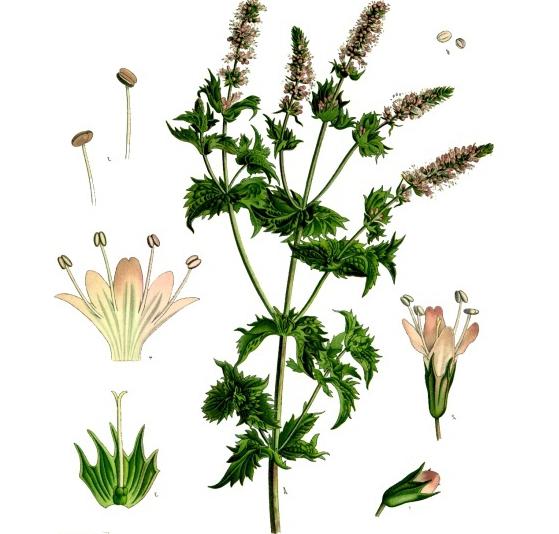 Рис.1. Мята перечнаяПолагали, что летучие вещества, находящиеся в растительном сырье мяты, запускают множество мозговых процессов, тем самым улучшая работу мысли. По этой причине Плиний Старший римский историк ежедневно носил головной убор из мяты (венок), а также рекомендовал своим ученикам следовать его примеру. Главным образом мята применялась в медицинской практике Китая, Японии и Ближнего востока. Философ, исследователь и врач Авиценна предлагал использовать мяту для приема как внутрь (внутренние кровотечения, заболевания ЖКТ), так и наружно (головные боли, спазмы) [10]. Перечная мята в природе существует в двух формах. Первая форма – белая, которая лишена окраски (антоциановая) и ее наземные морфологические части (листья и стебель) имеют бледно-зеленоватый цвет, зацветание происходит ранее, в сравнении с черной. Вторая черная форма, имеющая темную красно-фиолетовую окраску стеблей и листьев, а благоухание масла ароматичнее, чем у белой и практический выход эфирного масла, а также урожайность выше по сравнению с белой. За счет этого культивируют предпочтительней черную форму мяты. В 1885 году из Великобритании в Россию была привезена мята, ее культивирование началось примерно 1938, когда появились ее плантации [11]. 1.3. Фармакологические свойства мяты перечнойВодные извлечения мяты перечной характеризуются такими свойствами и действиями, как: желчегонное;болеутоляющее; седативное; спазмолитическое; коронаро-расширяющее рефлекторное.Так как мята обладает местно-раздражающим эффектом, поэтому ей присуще стимулировать рецепторы, находящиеся на слизистых оболочках и коже, тем самым усиливать кровообращение в капиллярах. Лекарственные формы, представленные галенами, обладают широким спектром действия, а именно:способствуют повышению аппетита;повышают синтез пищеварительных желез;ослабевая тонус гладкой мускулатуры кишечник, проявляют спазмолитическое действие;нормализуют желчевыделение. В составе мяты одним из важнейших компонентов является ментол, который в свою очередь обладает свойствами антисептика.1.4. Применение мяты перечной в медицинской практике Лекарственное растительное сырье, представленное листьями, встречается в различных фармакологических сборах (желчегонные, успокоительные, ветрогонные и желудочные), а также в виде других лекарственных форм – капели и микстуры [19]. Содержащийся в растительном сырье ментол применяют при лечении таких заболеваний как:Стенокардия;ОРВИ;ГриппМигрень. В производстве фармацевтических субстанций также применяют ментол, полученный из растительного сырья мяты перечной, примером могут служить такие лекарственные препараты как:Валокордин© Олиметин©Валидол©Капли Зеленина©Зачастую используются две лекарственные формы мяты перечной в народной медицине – это отвар и сок. При болезных сердца, печени и ЖКТ используется отвар для принятия внутрь [24]. В случае наружного применения как антисептик и анестетик. В свою очередь сок применим при стенокардии, дерматитах, почечных коликах, метеоризме и нарушениях работы желчного пузыря. Глава 2. Практическая часть2.1. Определение показателей качества анализируемых образцов мяты перечнойИсследовали три образца мяты перечной, два из которых приобретали в аптечной организации. Третий образец был собран на территории Астраханской области. 1-й образец (АО «Красногорсклексредства»); 2-й образец («Иван-чай» ЗАО); 3-й образец (сбор 2019 года, с. Замьяны, Енотаевский район, Астраханская область).Для определения качества сырья определяли процентное содержание влаги и золы в аналитических образцах листьях мяты перечной. Показатель влажности устанавливает процентное содержание влаги в лекарственном растительном сырье, которая обуславливает наличие высоко летучих веществ и связанной воды. Испытание проводили гравиметрическим методом. Высушивание проводили до абсолютно сухого состояния по методике согласно ОФС 1.5.3.0007.15. Данные по содержанию влаги в анализируемых образцах приведены в таблице 1. Таблица 1. Процентное содержание влаги в анализируемых образцах мяты перечнойОдним из показателей качества лекарственного растительного сырья является зола. Зола – это остаток минеральных компонентов, который остается после сжигания (500-650 °С). Испытание проводили согласно методике, изложенной в Государственной фармакопее XIII (общая фармакопейная статья 1.2.2.2.0013.15) гравиметрическим методом [1]. Результаты испытаний представлены в таблице 2.Таблица 2.Процентное содержание золы в анализируемых образцахмяты перечнойЗола, нерастворимая в хлористоводородной кислоте, представляет собой остаток после обработки хлористоводородной кислотой золы общей и состоит преимущественно из кремнезёма. Испытание проводили согласно методике, изложенной в ОФС 1.5.3.0005.15 гравиметрическим методом [2]. Результаты испытаний представлены в таблице 3.Таблица 3.Процентное содержание нерастворимой золы в анализируемых образцах мяты перечной2.2. Качественное определение витамина СВ молекуле аскорбиновой кислоты нет карбоксильной группы – носителя кислотных свойств в органической химии. Кислотные свойства этого вещества обусловлены лёгкой подвижностью водорода у третьего углеродного атома. При окислении аскорбиновая кислота переходит в дегидроаскорбиновую, которая уже не проявляет витаминных свойств.Качественные реакции на аскорбиновую кислоту основаны на его способности легко вступать в окислительно-восстановительные реакции и восстанавливать гексацианоферрат (III) калия, нитрат серебра, йод.Для проведения анализа изготавливали водное извлечение из изучаемых образцов мяты перечной. Полученное извлечение использовали для качественного определения. 1. При взаимодействии кислоты аскорбиновой с раствором нитрата серебра его катион восстанавливается до металлического серебра (реакция образования «серебряного зеркала»):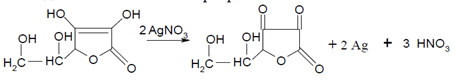 Аналитический эффект: образование на стенках пробирки небольших количеств металлического серебра. 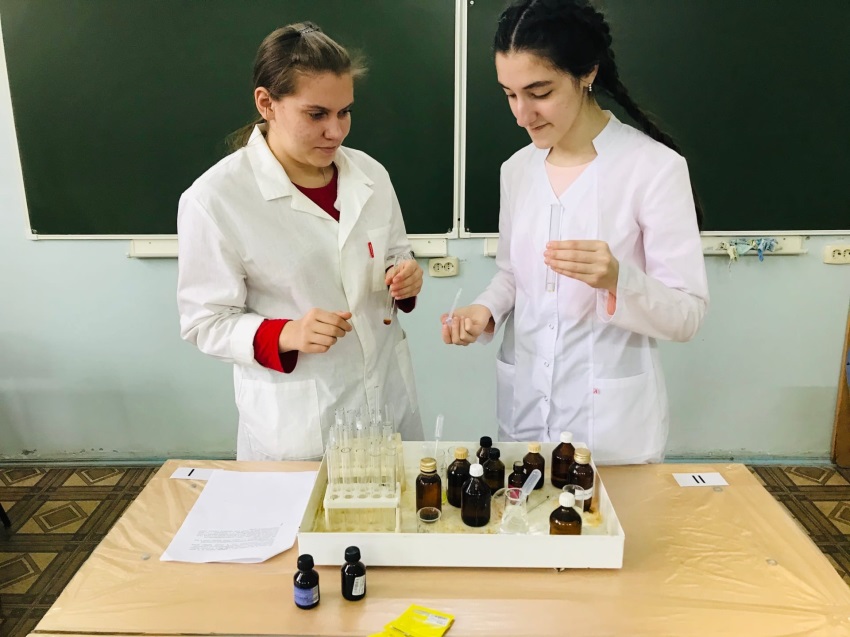 2. Аскорбиновая кислота легко окисляется раствором йода согласно уравнению: 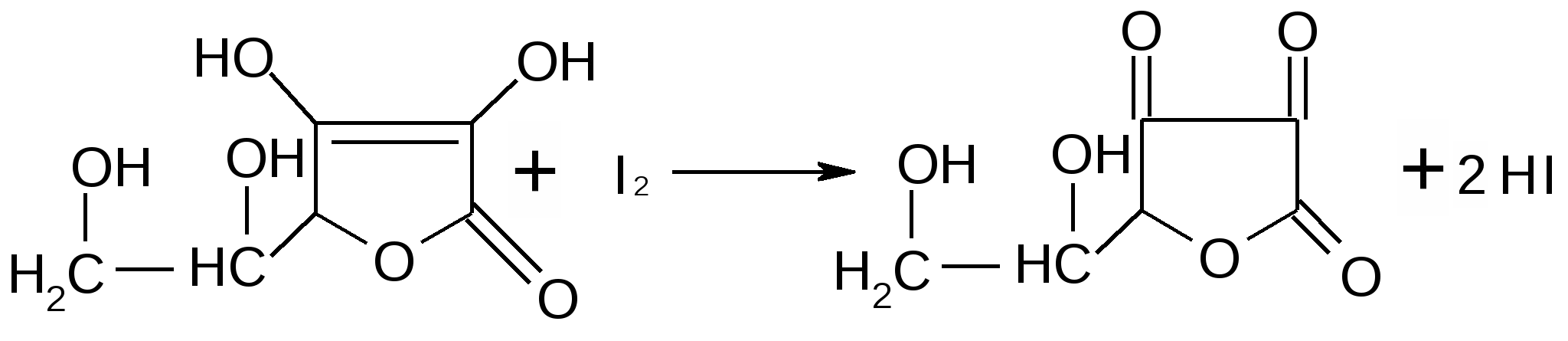 Аналитический эффект: обесцвечивание раствора йода. 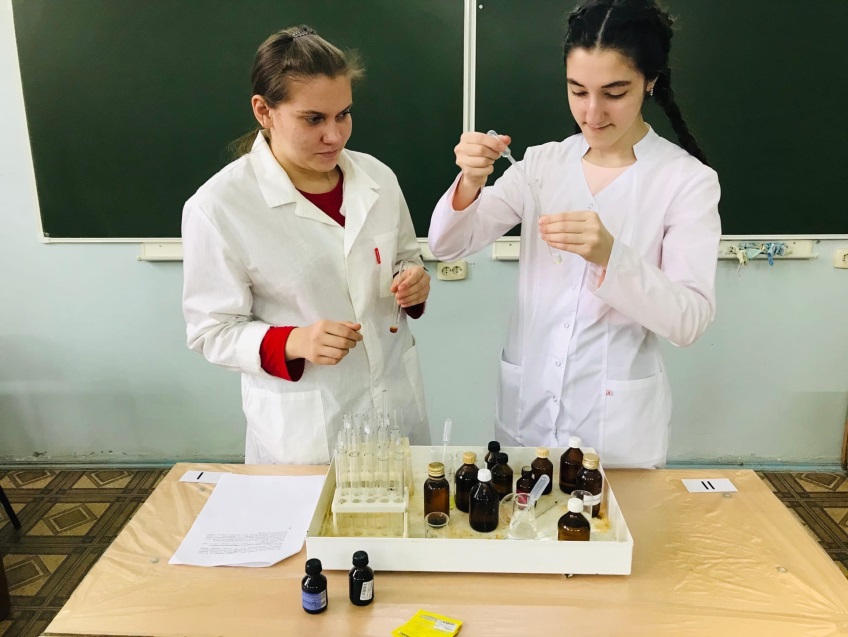 3. При взаимодействии кислоты аскорбиновой с раствором калия перманганата проходит реакция восстановления марганца до Mn2+. 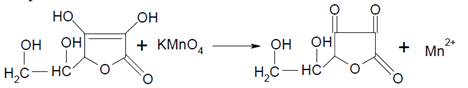 Аналитический эффект: обесцвечивание раствора калия перманганата вследствие восстановления перманганат-иона до Mn2+.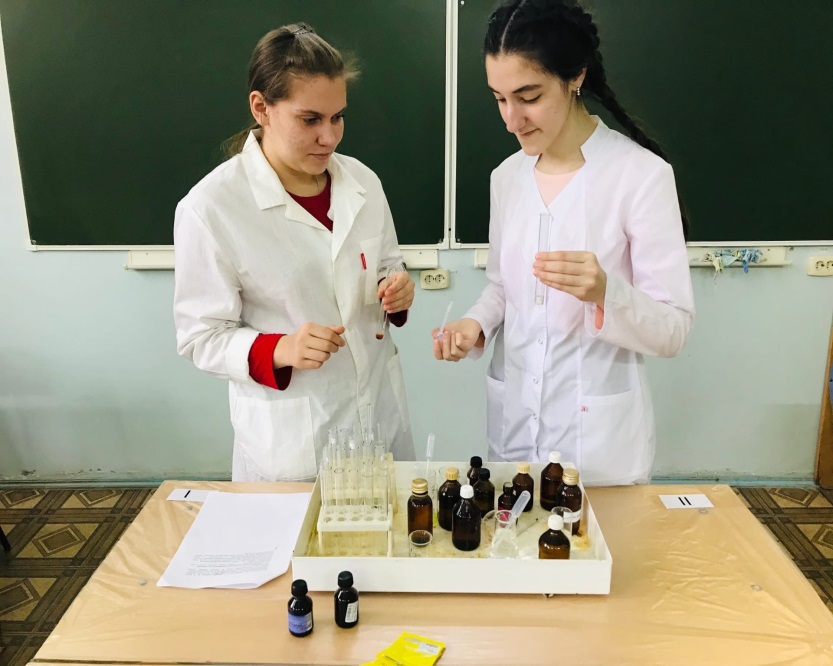 2.3. Количественное определение витамина СКоличественное определение витамина С проводили титриметрическим методом.  Аскорбиновая кислота может восстанавливать 2,6–дихлорфенолиндофенол. При этой реакции витамин С переходит в окисленную форму (дегидроаскорбиновую кислоту). Реакция идет следующим образом: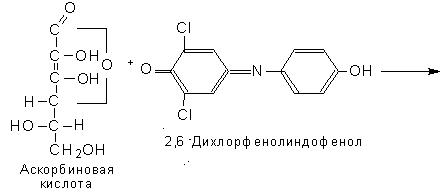 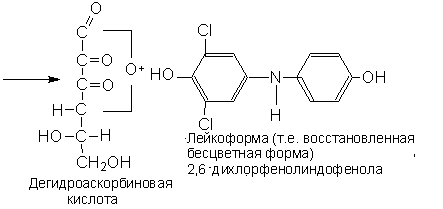 Для проведения анализа отвешивали 10 г растительного материала листьев мяты перечной и растирали в ступке до однородной массы. Затем добавляли 300 мл дистиллированной воды и полученную смесь настаивали в течение 10 минут. Далее смесь перемешивали и фильтровали. После этого добавляли соляную кислоту и титровали раствором 2,6-дихлорфенолиндофенолятом натрия до появления розовой окраски, не исчезающей в течение 0,5-1 минуты. 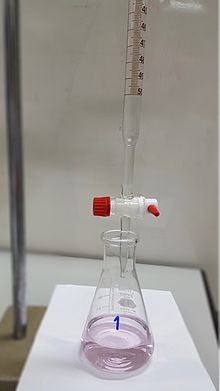 Процентное содержание аскорбиновой кислоты в пересчете на абсолютно сухое сырье вычисляли по формуле, согласно нормативной документации [3, 4, 5]. Данные по содержанию витамина С приведены в таблице 3. Таблица 3.Процентное содержание витамина С в анализируемых образцах листьев мяты перечнойРезультаты, приведенные в таблице, свидетельствуют о наличии витамина С во всех трех изучаемых образцах. Но в лекарственном сырье мяты перечной, выращенной в Астраханской области, процентное содержание витамина С больше.Заключение1. Установлено, что во всех трех анализируемых образцах присутствует витамин С. Но в лекарственном сырье мяты перечной, выращенной в Астраханской области, процентное содержание витамина С практически вдвое больше.2. Исходя из экспериментальных данных, можно сделать вывод о том, что листья мяты перечной, выращенные и собранные на территории Астраханской области, могут с успехом использоваться в качестве источника витамина С. 3. Неоспорима экономическая выгода в использовании местного сырья: мяту перечную можно вырастить у себя на садово- огородном участке.  Сбор лекарственного сырья мяты перечной в Астраханской области можно вести в летне-осенний период (июнь-сентябрь). Применять мяту перечную можно как в сушеном виде, так и в свежем, желательно после консультации с врачом.4. Рекомендации по использованию:- Большие дозы витамина С полезны для больных сахарным диабетом, заядлых курильщиков, женщин, пользующихся противозачаточными препаратами, для пожилых людей с пониженной способностью пищеварительного тракта всасывать витамины. - Большие количества витамина С необходимы в процессе борьбы с различными болезнями или инфекцией, при заживлении ран или восстановлении после операции. - Рекомендуем целенаправленно принимать витамин С людям  с переломами и заболеваниями опорно-двигательной системы, т.к. он   способствует росту и здоровому развитию клеток и улучшает усвоение кальция, участвует в восстановлении и сохранения здоровья хрящей, костей, ногтей, зубов и десен, он помогает предотвратить образование тромбов и гематом. - Принимаемый в осенне-зимний период года витамин С, повышает защитные силы организма, ограничивает возможность заболеваний дыхательных путей, улучшает эластичность сосудов (нормализует проницаемость капилляров). - Также оказывает благоприятное действие на функции центральной нервной системы, стимулирует деятельность эндокринных желез, способствует лучшему усвоению железа и нормальному кроветворению, препятствует образованию канцерогенов. - Женщинам, заботящемся о своей красоте, витамин С необходим для синтеза коллагена, межклеточного «цемента», который склеивает ткани и предотвращает появление морщин, он участвует в образовании кожи, рубцовой ткани, сухожилий, связок и кровеносных сосудов. В заключение хотелось бы отметить то, что цель моего исследования достигнута и задачи решены.Приношу большую благодарность моему руководителю, Мажитовой Марине Владимировне, д.б.н., доценту, заведующей кафедрой химии фармацевтического факультета ФГБОУ ВО Астраханский ГМУ Минздрава России за помощь в выполнении данной работы. А также Урановой Валерии Валерьевне, ассистенту кафедры химии фармацевтического факультета за активное содействие в проведении лабораторных исследований. Литература1. Государственная фармакопея Российской Федерации / МЗ РФ. – XIII изд. – Т.1. – Москва, 2015. – 1470 с. 2. Зайнутдинов Д.Р., Уранова В.В., Курмангалиева А.Р. Анализ содержания некоторых фитохимических показателей растительного сырья хвоща приречного, произрастающего на территории Астраханской области / В сборнике: Инновации и перспективы современной науки. Естественные науки. Издательский дом «Астраханский университет», г. Астрахань 2018. - С. 225-2273. Исякаева Р.Р., Мажитова В.В., Голубкина Е.В., Сухенко Л.Т., Хазова Н.А. Изучение условий экстракции растения рода Солерос (Salicornia) // Актуальные проблемы науки, производства и химического образования: сборник материалов IX Всероссийской научно-практической конференции с международным участием. Издательский дом «Астраханский университет», г. Астрахань 2019. - С. 19-21.4. Уранова В.В., Мажитова М.В., Ковалев В.Б. Титриметрическое определение содержания витамина С в плодах шиповника/В сборнике: Фундаментальные и прикладные проблемы получения новых материалов: исследования, инновации и технологии материалы научных трудов XIII Международной научно-практической конференции, посвященной Международному году периодической таблицы химических элементов Д. И. Менделеева. Астрахань, 2019. С. 52-55.№Название Морфологическая часть Влага, % 1.1-й образец Листья 11,072.2-й образец Листья 10,943.3-й образец Листья 11,11№Название Морфологическая часть Зола, % 1.1-й образец Листья7,252.2-й образец Листья7,643.3-й образец)Листья6,91№Название Морфологическая часть Зола, % 1.1-й образецЛистья0,032.2-й образец Листья0,023.3-й образец Листья0,02№Название Морфологическая часть Витамин С, % 1.1-й образецЛистья0,522.2-й образец Листья0,613.3-й образец Листья1,15